
AMRAP      - TIME CAP 30 MINUTES
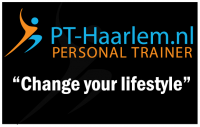 40 CALORIEEN BIKE 16-14-12PUSH UPS / BOX JUMPS / SIT-UPS 
40 CALORIEEN BIKE 14-12-10PUSH UPS / BOX JUMPS / SIT-UPS 40 CALORIEEN BIKE 12-10-8PUSH UPS / BOX JUMPS / SIT-UPS 

-STUUR JE RESUTLAAT DOOR NAAR PT-HAARLEM@HOTMAIL.COM (MAAK EEN FOTO VAN JE SCORE EN GEWICHT). 
-BEKIJK EERST DE VIDEO VOORDAT JE BEGINT AAN DE FIT-GAME EN DOE TEN ALLE TIJDEN EEN WARMING-UP VOOR DAT JE BEGINT MET DE FIT-GAME.FIT-GAME5